TENTO TÝDEN BUDEME OPAKOVATČasování sloves. Tvým úkolem je správně doplnit chybějící tvary  (1.-2. tabulka). Následující tabulky musíš doplnit celé( nezapomeň na překlad slovesa).Pokud si nebudeš jistý, použij slovník, internet nebo obrázkovou nápovědu.2.) Napiš 5 vět ( Na každé sloveso vymysli jednoduchou větu).__________________________________________________________________________________________________________________________________________________________________________________________________________________________________________________________(Nápověda)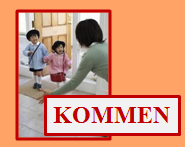 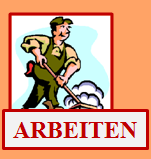 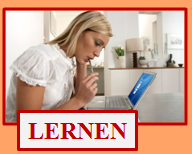 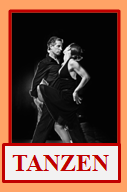 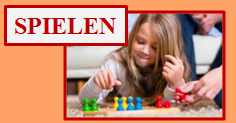 KOMMEN – přijít, přicházet, přijíždět KOMMEN – přijít, přicházet, přijíždět KOMMEN – přijít, přicházet, přijíždět KOMMEN – přijít, přicházet, přijíždět OSOBA URČITÝ TV. OSOBA URČITÝ TV. ich komme wir du ihr er, sie, es kommt sie, Sie kommen ARBEITEN = pracovat ARBEITEN = pracovat ARBEITEN = pracovat ARBEITEN = pracovat OSOBA URČITÝ TV. OSOBA URČITÝ TV. ich wir arbeiten du arbeitest ihr er, sie, es sie, Sie arbeiten                   SPIELEN -                  SPIELEN -                  SPIELEN -                  SPIELEN -OSOBA URČITÝ TV. OSOBA URČITÝ TV. ich wir du ihr er, sie, es sie, Sie                   LERNEN -                  LERNEN -                  LERNEN -                  LERNEN -OSOBA URČITÝ TV. OSOBA URČITÝ TV. ich wir du ihr er, sie, es sie, Sie                     TANZEN -                    TANZEN -                    TANZEN -                    TANZEN -OSOBA URČITÝ TV. OSOBA URČITÝ TV. ich wir du ihr er, sie, es sie, Sie 